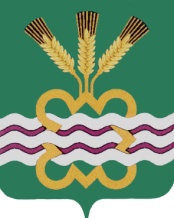 ГЛАВА МУНИЦИПАЛЬНОГО ОБРАЗОВАНИЯ«КАМЕНСКИЙ  ГОРОДСКОЙ ОКРУГ»ПОСТАНОВЛЕНИЕ12.03.2024                                                                                                       № 437п. МартюшОб определении единой теплоснабжающей организации для централизованных систем теплоснабжения на территории Каменского городского округа В соответствии с Федеральным законом от 27.07.2010 N 190-ФЗ «О теплоснабжении», постановлением Правительства Российской Федерации от 08.08.2012  N 808 «Об организации теплоснабжения в Российской Федерации и о внесении изменений в некоторые акты Правительства Российской Федерации», руководствуясь Федеральным законом от  06.10.2003 N 131-ФЗ «Об общих принципах организации местного самоуправления в Российской Федерации, Уставом МО «Каменский городской округ»ПОСТАНОВЛЯЮ:	1. Определить с 12.03.2024 единые теплоснабжающие организации для централизованных систем теплоснабжения Каменского городского округа и установить зоны деятельности согласно приложению к настоящему постановлению.	2. Признать утратившим силу постановление Главы МО «Каменский городской округ» от 29.09.2021 № 1656  «Об определении единой теплоснабжающей организации  для централизованных систем теплоснабжения на территории Каменского городского округа».	3.  Опубликовать данное постановление в газете «Пламя» и разместить на официальном сайте муниципального образования «Каменский городской округ».	4. Контроль исполнения настоящего постановления возложить на заместителя Главы Администрации по вопросам ЖКХ, строительства, энергетики и связи  А.П. Баранова.Глава городского округа   					           	  А.Ю. КошкаровЕдиные теплоснабжающие организации для централизованных систем теплоснабжения на территории Каменского городского округа и зоны их деятельности Приложение  к постановлениюГлавы Каменского городского округаот 12.03.2024  № 437N п/пЕдиная теплоснабжающая организация системы теплоснабженияЗона деятельности единой теплоснабжающей организации системы теплоснабжения1Муниципальное унитарное предприятие «ТЕПЛОРЕСУРС» пгт. Мартюш, с. Колчедан, с. Новоисетское, д. Брод, с. Рыбниковское, с. Клевакинское, с. Покровское, с. Кисловское, с. Маминское, с. Сосновское, с. Травянское,  с. Черемхово,п. Новый Быт, д. Белоносова, с. Сипавское,п. Степной, с. Соколова, п. Первомайский, д. Шилова 2Акционерное общество «Синарская ТЭЦ»с. Позариха